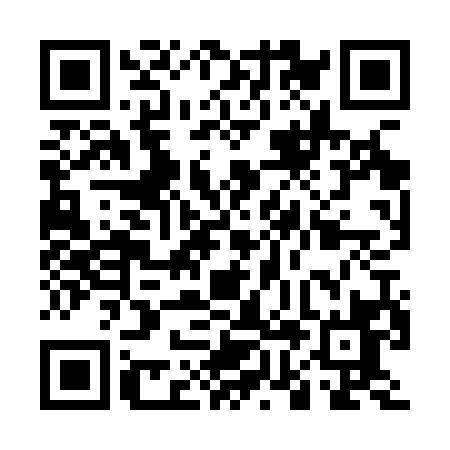 Prayer times for Birbinciai, LithuaniaWed 1 May 2024 - Fri 31 May 2024High Latitude Method: Angle Based RulePrayer Calculation Method: Muslim World LeagueAsar Calculation Method: HanafiPrayer times provided by https://www.salahtimes.comDateDayFajrSunriseDhuhrAsrMaghribIsha1Wed3:165:511:326:449:1311:402Thu3:155:491:326:459:1511:413Fri3:145:471:326:469:1711:424Sat3:135:451:316:479:1911:435Sun3:125:421:316:499:2111:436Mon3:115:401:316:509:2311:447Tue3:105:381:316:519:2511:458Wed3:105:361:316:529:2711:469Thu3:095:341:316:539:2911:4710Fri3:085:321:316:549:3111:4711Sat3:075:301:316:559:3311:4812Sun3:065:281:316:569:3511:4913Mon3:065:261:316:589:3711:5014Tue3:055:251:316:599:3811:5115Wed3:045:231:317:009:4011:5116Thu3:035:211:317:019:4211:5217Fri3:035:191:317:029:4411:5318Sat3:025:181:317:039:4611:5419Sun3:015:161:317:049:4711:5520Mon3:015:141:317:059:4911:5521Tue3:005:131:317:069:5111:5622Wed3:005:111:317:079:5311:5723Thu2:595:101:327:089:5411:5824Fri2:585:081:327:089:5611:5825Sat2:585:071:327:099:5711:5926Sun2:585:051:327:109:5912:0027Mon2:575:041:327:1110:0012:0128Tue2:575:031:327:1210:0212:0129Wed2:565:021:327:1310:0312:0230Thu2:565:011:327:1410:0512:0331Fri2:554:591:337:1410:0612:03